INDICAÇÃO Nº 731/2014Sugere ao Poder Executivo Municipal estudos para colocação de proteção New Jersey, na Estrada Cillos, neste município.Excelentíssimo Senhor Prefeito Municipal, Nos termos do Art. 108 do Regimento Interno desta Casa de Leis, dirijo-me a Vossa Excelência para sugerir que, por intermédio do Setor competente, seja realizado estudos para a colocação de proteção New Jersey, na Estrada Cillos, neste município.Justificativa:Os moradores da região sul reclamam da imprudência de motoristas que não respeitam os limites de velocidade e muito menos as leis de trânsito fazendo conversão irregular na estrada Cillos no sentido bairro centro. Motoristas neste sentido em vez de acessar a rotatória em frente ao supermercado UNIMAIS e retornar para acessar a alça que da acesso a SP 304, rotineiramente cruzam a estrada, o que tem provocado vários acidentes há anos. A fiscalização não é suficiente para inibir os irresponsáveis e a sinalização de solo está danificada. Plenário “Dr. Tancredo Neves”, em 18 de fevereiro de 2.014.Celso ÁvilaVereador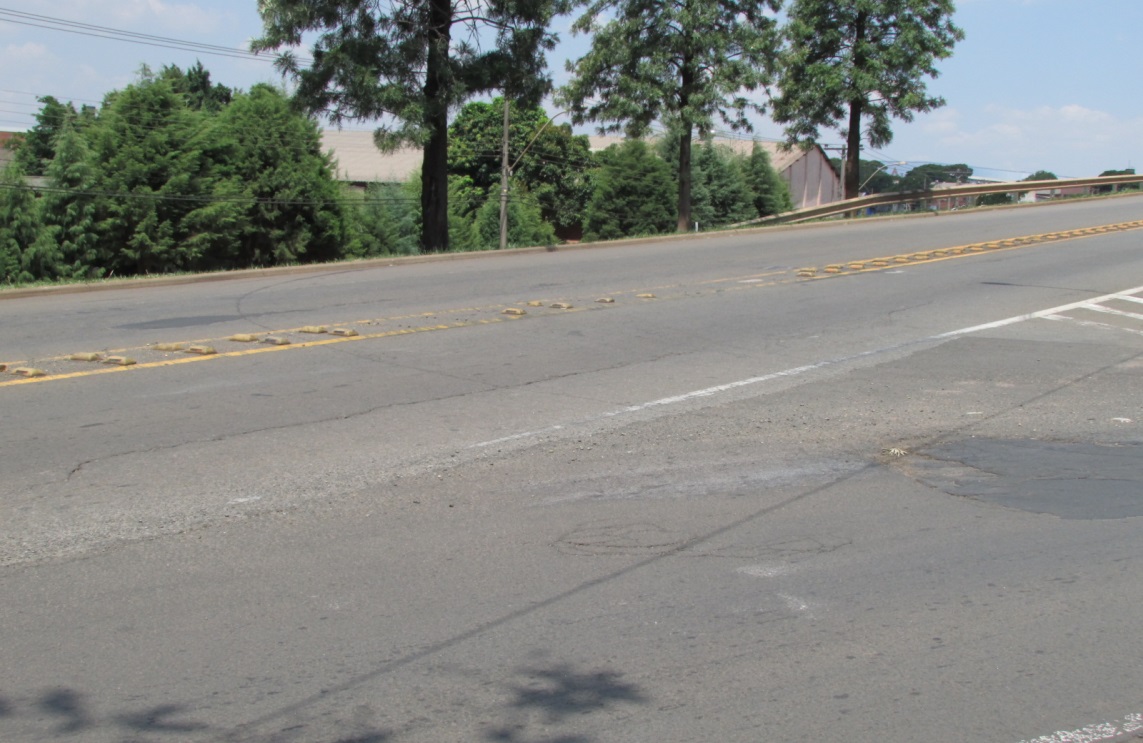 